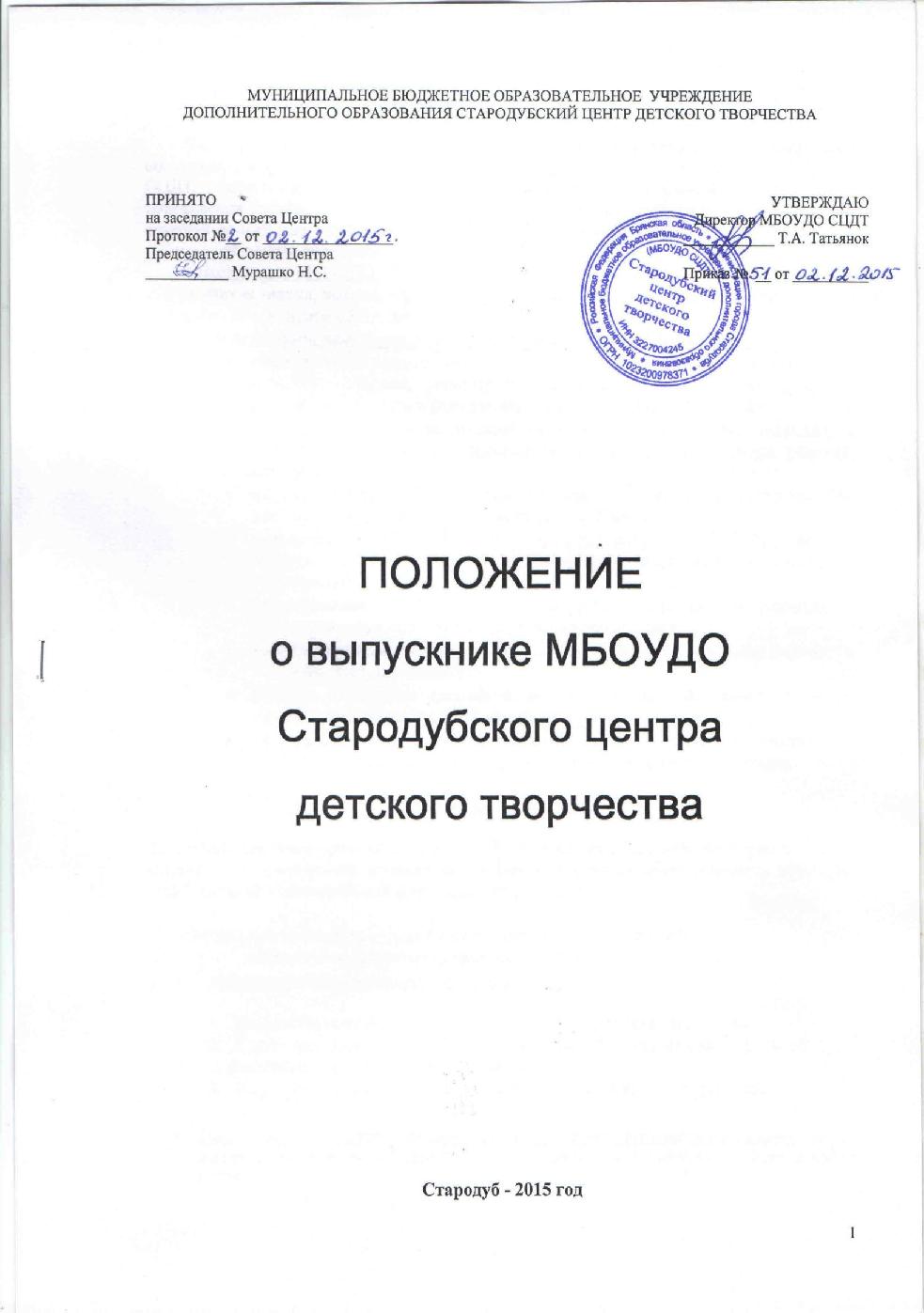 Общее положениеВыпускником муниципального образовательного учреждения дополнительного образования Стародубского центра детского творчества (далее СЦДТ) является учащийся СЦДТ, закончивший полный курс обучения по общеразвивающим программам объединения (клуба, секции, кружка, студии и пр.) в которых проходил обучение и сдавших выпускные экзамены по теоретическому, практическому курсу и творческую работу в избранном виде деятельности.Выпускник МБОУДО СЦДТ - развивающаяся культурная личность, усвоившая определѐнные знания, умения, навыки на индивидуальном уровне, готовая к интеграции в постоянно меняющемся обществе.Компетенции, которыми должен обладать выпускник МБОУДО СЦДТ:социальная - способность брать на себя ответственность в совместном принятии решений, регулировать конфликты ненасильственным путем, активно участвовать в функционировании и развитии коллектива поликультурная - понимание различий между расами, этносами и культурами, уважение и способность жить с людьми других религий, языков, культур интеллектуальная - овладение устным и письменным общением на достаточном уровне, устанавливать связь событий информационная - получение представлений о новых технологиях, областях их применения, способность критически относиться к полученной информации развивающая - способность и желание непрерывного развития в профессиональном, личностном, общественном плане адаптивная - умение использовать новые технологии, проявляя гибкость в ситуации быстрых изменений деловая - владение специфическим набором знаний, умений, навыков, способность применять их на практике творческая - своеобразное видение мира, способность определения многофункциональности предметов и возможность их модификации. Требования к выпускникуНа протяжении всего срока обучения в СЦДТ обучающийся должен регулярно посещать занятия, строго соблюдать правила внутреннего распорядка обучающихся в МБОУДО СЦДТ, активно участвовать в общественной жизни СЦДТ.По окончанию полного курса обучения выпускник СЦДТ должен:полностью овладеть программным материалом; Занимающиеся в спортивных кружках должны: Выполнять контрольные нормативы для своего уровня подготовки. Выполнять нормы ГТО и требования Единой Всероссийской спортивной классификации и иметь спортивный разряд. Регулярно участвовать в соревнованиях, не иметь вредных привычек. Учащиеся кружков декоративно- прикладного и технического творчества должны обязательном порядке представить свою итоговую творческую работу в музей СЦДТ; 2Учащиеся кружков социально - педагогической направленности должны сдать теоретический экзамен по предмету и показать практические навыки; Учащиеся кружков художественно- эстетического творчества должны показать свои достижения на отчетном концерте СЦДТ, активно участвовать в смотрах художественной самодеятельности, концертах, конкурсах. НаграждениеВыпускнику СЦДТ вручается свидетельство установленного образца с указанием его творческих достижений (образец свидетельства - приложение № 1).За особые успехи учащиеся награждаются грамотами городского отдела образования и культуры администрации города Стародуба, комитета по делам молодѐжи, комитета по физической культуре и спорту, СЦДТ.Ежегодно лучшие из выпускников (коллективов) СЦДТ представляются на звание «Звезда СЦДТ» с вручением памятного подарка, вручением грамоты особого образца и занесением на доску почѐта СЦДТ: «Звездный небосвод».КРИТЕРИИ ПРЕДСТАВЛЕНИЯ ВЫПУСКНИКА СЦДТ НА ЗВАНИЕ «ЗВЕЗДА СЦДТ».Активное участие в общественной жизни СЦДТ, участие в культурно-массовых мероприятиях, субботниках, общественных инициативах и т.д.). Активное участие в российских, областных и зональных соревнованиях, конкурсах, выставках, олимпиадах и т.д. Высокие достижения в выбранном виде деятельности: имеется высокий спортивный разряд, публикации в местной печати (отчѐты) о качестве творческих работ, проектов, исследований, собственные творческие выставки, бенефисы, призовые места в российских, областных и зональных соревнованиях, конкурсах, выставках, смотрах художественной самодеятельности. 3Приложение № 11 сторонаСВИДЕТЕЛЬСТВО о дополнительном образовании2 сторонаМуниципальное бюджетное образовательноеучреждение дополнительного образования детейОбнаружив при этом следующие успехи иОбнаружив при этом следующие успехи иОбнаружив при этом следующие успехи иСтародубский центр детского творчествадостижения:___________________________________________________________________________________________________________________________СВИДЕТЕЛЬСТВО № ________________________________________________________________________________________________________________________________________________________________________________________________________________________________________________________Настоящее выдано ________________________________________________________________________________________________________________________________________________________________________________________________________________________________________________________________________________________________________________________________________________________________________________________________________________________________________в том, что он (а) обучался (лась) в кружке__________________________________________________________________________________________________________________________________________________________________________________________________________________________________________________________________________________________с "___" _________ по "___" ___________За время обучения изучил (а) программный"___" ______________"___" ______________"___" ______________материал по"___" ______________"___" ______________"___" ______________материал по_____________________________________М.П.М.П._____________________________________ДиректорМБОУДО СЦДТ___________________________________________________________Педагог д.о._______________________4